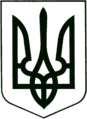 УКРАЇНА
МОГИЛІВ-ПОДІЛЬСЬКА МІСЬКА РАДА
ВІННИЦЬКОЇ ОБЛАСТІВИКОНАВЧИЙ КОМІТЕТ РІШЕННЯ№25             Від 23.02.2017 р.                                              м. Могилів-ПодільськийПро безоплатну передачу матеріальних цінностей з балансу управління житлово-комунального господарства міської ради на баланс міського комунального підприємства «Водоканал» 	Керуючись ст.ст. 29, 30, 60 Закону України «Про місцеве самоврядування в Україні», відповідно до рішення 8 сесії міської 6 скликання від 18.05.2011р. №217 «Про делегування повноважень щодо управління майном комунальної власності територіальної громади міста», з метою впорядкування належності матеріальних цінностей по місцю їх використання в роботах по благоустрою міста, -                                      виконком міської ради ВИРІШИВ:Надати дозвіл на безоплатну передачу матеріальних цінностей з балансу управління житлово-комунального господарства міської ради (Бохонець В.П.) на баланс  міського комунального підприємства «Водоканал» (Чепелюк В.І.) згідно додатку.Міському комунальному підприємству «Водоканал» (Чепелюк В.І.) прийняти матеріальні цінності у встановленому законом порядку.Контроль за виконанням даного рішення покласти на секретаря міської ради, в.о. першого заступника міського голови Гоцуляка М.В..   Міський голова    	                                                  П. Бровко                              Додаток							                 до рішення виконавчого                                                                                         комітету міської ради							                 від 23.02.2017 року №25Матеріальні цінності, що передаються безоплатно з балансу управління житлово-комунального господарства міської радина баланс міського комунального підприємства «Водоканал»Керуючий справами виконкому                                                          Р. Горбатюк№п/пНазваОдиницявиміруКількістьЦіна (грн.)Вартість (грн.)1.Лопата відвал для агрегатування з трактором Т-150шт.      129 850,0029 850,00